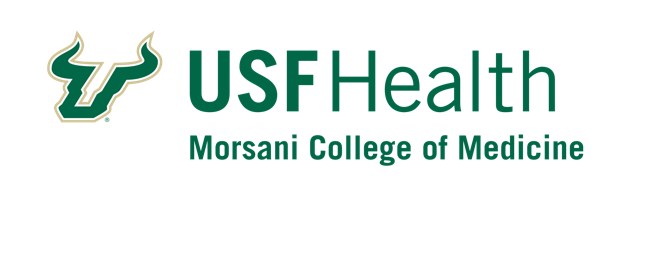 Graduate Medical EducationRequest for Resident/Fellow Complement/FTE ChangeREQUEST OVERVIEWPROGRAM INFORMATIONLEARNING ENVIRONMENT INFORMATIONRECRUITMENT DATA FROM LAST RECRUITMENT CYCLE**Note: Only complete this section for permanent increase requests.**STRATEGIC AND FINANCIAL IMPACT**Note: Only complete this section for permanent increase requests.**IMPLEMENTATION PLAN / TIMING**Note: Only complete this section if the increase is longer than 2 months.**(Include projected start date, comment on FTE changes to program leadership, and PGY levels)(Example:  If request of three residents is approved, one PGY-1 resident to begin on July 1, 2016, and an additional resident added each subsequent year)ATTACHMENTS & APPROVALS**Note: Attachments required if the increase is longer than 2 months.**						Signature				      DateCompleted forms should be returned to:	Cuc Mai, MD	Sr. Associate Dean, Graduate Medical Education/DIO	(or via e-mail to Submitt.el37cwuc4o6n9uwv@u.box.com)The GME Office will ensure completion of the section below...********************************************************************************************************************************************************Approved by GMEC (Date): _____________________________Rev Dec 2023Type of Request/Approvals Needed Increase          DecreaseType of Request/Approvals Needed Permanent     TemporaryIf the request is temporary, what is the duration? Type of Request/Approvals Needed Check all that apply:    Affiliate Funding Approval        Department Funding Approval  GMEC and/or ACGME Approval     Department Funding Approval for Additional PD/PA requirements**If box is checked, program required to include a letter of support from the chair.Program NameProgram NameProgram DirectorProgram DirectorAccreditation Accreditation  ACGME         Other Accreditation       Accreditation Exempt ACGME         Other Accreditation       Accreditation Exempt ACGME         Other Accreditation       Accreditation Exempt ACGME         Other Accreditation       Accreditation ExemptCitations/AFIsCitations/AFIs Citations         AFIsPlease explain:  Citations         AFIsPlease explain:  Citations         AFIsPlease explain:  Citations         AFIsPlease explain: Length of Program in YearsLength of Program in YearsLength of Program in YearsLength of Program in YearsType of Request  Check all that applyType of Request  Check all that applyType of Request  Check all that apply Permanent Complement Increase     Temp Complement Increase      Permanent Funding Increase        Temp Funding Increase   Complement Decrease   If the request is temporary, what is the duration?  Permanent Complement Increase     Temp Complement Increase      Permanent Funding Increase        Temp Funding Increase   Complement Decrease   If the request is temporary, what is the duration?  Permanent Complement Increase     Temp Complement Increase      Permanent Funding Increase        Temp Funding Increase   Complement Decrease   If the request is temporary, what is the duration?  Permanent Complement Increase     Temp Complement Increase      Permanent Funding Increase        Temp Funding Increase   Complement Decrease   If the request is temporary, what is the duration? Proposed Funding Source (additional information required in Section IV)Proposed Funding Source (additional information required in Section IV)Proposed Funding Source (additional information required in Section IV)Proposed Funding Source (additional information required in Section IV)Total number of new FTEs requestedTotal number of new FTEs requestedTotal number of new FTEs requestedTotal number of new FTEs requestedCURRENT Number of Trainees in Program by PGY LevelCURRENT Number of Trainees in Program by PGY LevelCURRENT Number of Trainees in Program by PGY LevelCURRENT Number of Trainees in Program by PGY LevelREQUESTED number of Trainees by PGY LevelREQUESTED number of Trainees by PGY LevelREQUESTED number of Trainees by PGY LevelPGY-1PGY-1PGY-1PGY-2PGY-2PGY-2PGY-3PGY-3PGY-3PGY-4PGY-4PGY-4PGY-5PGY-5PGY-5PGY-6PGY-6PGY-6PGY-7PGY-7PGY-7PGY-8PGY-8PGY-8TOTAL Number of Trainees in Program Last YearTOTAL Number of Trainees in Program Last YearTOTAL Number of Trainees in Program Last YearTOTAL Number of Trainees in Program Last YearTOTAL Number of Trainees in Program Last YearTOTAL Number of Trainees in Program Two Years PriorTOTAL Number of Trainees in Program Two Years PriorTOTAL Number of Trainees in Program Two Years PriorTOTAL Number of Trainees in Program Two Years PriorTOTAL Number of Trainees in Program Two Years PriorProvide a rationale for this change. The rationale must be educational in nature and not based on service demands. E.g., increased time for didactics, enhance the learning environment, improve the experience on certain rotations, new clinical experiences required by the accrediting agency, improved compliance with duty hour requirements, increased elective time.Provide a rationale for this change. The rationale must be educational in nature and not based on service demands. E.g., increased time for didactics, enhance the learning environment, improve the experience on certain rotations, new clinical experiences required by the accrediting agency, improved compliance with duty hour requirements, increased elective time.What other trainees rotate through this program (i.e., medical students, fellows from other programs, residents, international scholars)? What impact, if any, would this change have on these trainees?What other trainees rotate through this program (i.e., medical students, fellows from other programs, residents, international scholars)? What impact, if any, would this change have on these trainees?Do trainees in this program rotate with other programs/departments and do those programs/departments agree to accommodate the request?Do trainees in this program rotate with other programs/departments and do those programs/departments agree to accommodate the request?What impact, if any, would there be if this change was not approved?What impact, if any, would there be if this change was not approved?Have there been any changes in complement in the past three years? If so, please describe.Have there been any changes in complement in the past three years? If so, please describe.Current Core Faculty to Trainee RatioProposed Core Faculty to Trainee Ratio, if change is approvedWhat impact would this change have on space and facilities, such as office space, computers, call space at USF and/or the affiliate site?What impact would this change have on space and facilities, such as office space, computers, call space at USF and/or the affiliate site?Do current clinical volumes support this change? Please provide data (e.g case logs and/or patient census data) and ACGME and Board requirements.Do current clinical volumes support this change? Please provide data (e.g case logs and/or patient census data) and ACGME and Board requirements.Does the current research infrastructure (lab space, faculty expertise, research funding) support this change? Please provide details.Does the current research infrastructure (lab space, faculty expertise, research funding) support this change? Please provide details.Number of Open PositionsNumber of Applications ReceivedWhat is your program’s history of filling with qualified applicants?Please address the overall strategic impact of the increase by addressing the impact on current trainees, faculty, the program, the affiliates, and the communityIs there a need for physicians in this specialty locally? Regionally? Statewide? Nationwide? Please explainPlease provide information on program graduates staying at USF, affiliate sites, or the State of Florida to practice in their specialtyCurrent breakdown of FTEs for program across affiliatesProposed breakdown of FTEs for program across affiliatesDoes the program have unused FTEs at an affiliate site? If yes, please explain why those do not meet the needs of the program if additional FTEs are being requested from another affiliate.Please provide a rationale for how FTE request aligns with affiliate strategic initiatives and service line needs. How will the change in FTE impact clinical workflows at the affiliate site?Does a service line support the FTE request? Please provide detailsCan the clinical need be handled by other levels of providers/staff (APP, RN, other personnel)? Please explainWill the FTE increase lead to an increase in PD, APD, or PA ACGME-required protected time for administration of the program? If so, please provide details. Please provide information on the department’s ability to support the growth of the program.Will the FTE increase lead to an increase in PD, APD, or PA ACGME-required protected time for administration of the program? If so, please provide details. Please provide information on the department’s ability to support the growth of the program.Does this increase the FTE requirement for Core Faculty? If so, please provide details. Does the department agree to financially support this requirement?Does this increase the FTE requirement for Core Faculty? If so, please provide details. Does the department agree to financially support this requirement?Do you anticipate any additional costs beyond trainee salary and benefits for the proposed increase?Program Description, Mission, and Aims attachedBlock Schedule attached (current and highlight proposed changes)Most recent accreditation letter attached, including corrective actions for any citations           N/A   ACGME Case Log Program Minimums Report          N/A   Program Accreditation Dashboard	      N/AProvide proposed new rotations at the affiliate if applicable and the Goals and Objectives for those rotations          N/APromissory letter from department for back up funding for the total number of years needed if affiliate funding has not been approved           N/A   NOTE:  If for an Unaccredited Fellowship Program, Signature must be obtained from BOTH the Fellowship Director AND the Program Director for the specialty.Fellowship Director’s SignatureProgram Director’s Signature**By signing below, if the funding is not approved, the program agrees to not fill the position or the department agrees to take full financial responsibility for the unfunded position(s). Furthermore, the department will provide the resources mandated by ACGME to support the complement size for the program.**By signing below, if the funding is not approved, the program agrees to not fill the position or the department agrees to take full financial responsibility for the unfunded position(s). Furthermore, the department will provide the resources mandated by ACGME to support the complement size for the program.**By signing below, if the funding is not approved, the program agrees to not fill the position or the department agrees to take full financial responsibility for the unfunded position(s). Furthermore, the department will provide the resources mandated by ACGME to support the complement size for the program.Department Chair’s SignatureCurrent cost of stipend, benefits, and malpractice (all-in cost)Current cost of stipend, benefits, and malpractice (all-in cost)Current cost of stipend, benefits, and malpractice (all-in cost)Current cost of stipend, benefits, and malpractice (all-in cost)Per FTE:Total for request per year:PGY level used in calculationPGY level used in calculationApproved by Affiliate?Approved by Affiliate?